Unitarian Universalist Community ChurchWorship Service - Sunday, September 17, 2017Today at UUCCServices at 9:15 & 11 a.m. “Trees and Other Beings”*				Rev Carie JohnsenSenior Youth Program, 9:15 a.m., meet in Sanctuary * The First Principle Project asks: What if our first principle was the inherent worth and dignity of every being.  How might the recognition that worth and dignity extend beyond our human boundary change your perspective of yourself, others, and your actions? How could we nourish our spirits and heal our world with this change?TODAY, Becky Harvey will sing “The Hills Are Alive with the Sound of Music” by Rodgers & Hammerstein to deepen our reflection.  Becky will be accompanied by Hannah Faulkner on the piano.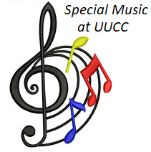 STARTS TODAYNew Once-A-Month Senior Youth ProgramSenior Youth Group Program (grades 8-12), will start TODAY at 9:15 a.m.  We will begin in the Sanctuary, then head over to Drew House.  Tea, coffee, and continental breakfast will be provided.  The Senior Youth Program is an opportunity for our senior youth to gather and share time with each other; catch up, play games, go to the park, create future projects …..  Please contact our Youth Advisor, Monique McAuliffe at youthadvisor@augustauu.org for more information.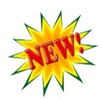 NoticesThe office administrator is on vacation NEXT WEEK September 18-22.  We will have limited coverage in the office.UUCC Board Meeting AgendaSept. 21, 2017 - 6:00-8:00 PM Fellowship HallGathering and lighting the chaliceChecking in with each otherClerk’s reports:  May and August-Karen FoustTreasurer’s Report—Nancy FritzMinister’s Report- Rev. Carie JohnsenOld Business	Records Retention Process Draft—Nancy Fritz	Leadership Retreat Rescheduled	Discussion related to policy possibility for accepting 			donations (from deaths or others) restricted 			to specific purposes	MUUSAN Continuing as fiscal agent?	Anniversary plans update—Jill WatsonReport of first Faith CaféOther businessBoard meetings are open to ALL.If you have an item you would like considered by the Board, please contact: Martha Naber, Board President at Naber @midmaine.com or 872-0913.Practicing Mindfulness with Children and YouthSome of you may have heard about the Children/Youth Mindfulness Practice Group that we will have on Monday evening, September 25th from 5:30–6:15 PM in the sanctuary at UUCC. We plan to have this group every fourth Monday. 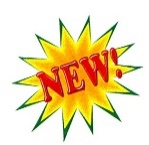 This month, we will have some quiet activities to explore how unhappy feelings affect us and what we can do to help us and our friends and loved ones when these feelings come up.After our time together, childcare will be available from 6:15 – 8:15 so that adults, older children & youth can take part in our mindfulness meditation group (6:30 - 8), if they want to do so. We will continue to explore the same topic.I will be at coffee hour on Sunday, Sept. 24th to answer questions. Please come up and introduce yourself! I'd love to meet you and your kids/youth.   FMI: contact martysoule@gmail.com or at 685-9270.Fellowship Volunteers NeededThere are many upcoming Sundays that need Fellowship hour hosts. Please consider volunteering your services to our congregation.  The sign up calendar is in the fellowship hall.  FMI: contact Jill Watson jillwatson223@gmail.com or 623-4537.  Thank you for your help and support in making fellowship hour a blessing for all of us.  LOST and NOT YET foundCheryl Clukey is looking for a missing bag – it is a red and white gift bag with handles (knitting and needles inside) that was left in the Robbins Room.   PLEASE contact Cheryl if you have seen the bag.First Elder Lunch at Noon October 8th Elder lunch is the second Sunday of each month October through May.  This event has grown in popularity and 35-40 of our elders enjoy lunch and conversation. Plan to relax and socialize with your friends after the second service.  Menu always includes breads, salad, entree and dessert.  Church elder lunch is not exclusive to Senior Citizens – we have regular attendees in their 40s and 50s too so please self-select and join us. Each event requires two large salads, 4 entrees choices, and plates of finger desserts.Could you cook an eight portion casserole, quiche or soup for the Elder Lunch just once this year?Or are you willing to cook a finger food desert like cookies, brownies or bars?  OR…Would you be willing to bring a large green salad or cole slaw?If you aren't a cook, would you be willing to help setup,s erve or clear?  Please call Marilyn Dunn to schedule your contribution 512-5382 Social Activities Committee Thank you for YOUR Social Activities IDEAS.  Still have an idea you haven’t expressed (i.e. a movie, a speaker, or a cultural event to offer as a group)?  If so, please contact Cheryl at cherylclukey5@yahoo.com or 441-0337.This Week at UUCC …Monday, September 18, 2017    Newsletter Articles Due to Newsletter@augustauu.org	Private Rehearsal, 9:00-11:00am, C-Sanct	Private Piano Lessons, 2:30-6:00 p.m., C-Sanct	Sangha Meeting, 4:45-6:15pm, D-Prlr	Private 7wk Rental, 5:30-8:00 p.m., C-FH	SGM Ellis McKeen (D. Maddi), 6-8:00pm, C-FH	Peaceful Heart Sangha, 6:30-9:00, C-SanctJoin this mindfulness meditation group for sitting and walking meditation, readings and sharing in the sanctuary.  Open to all.Tuesday, September 19, 2017	Al-ANON, Noon, Robbins Room	Invested Funds Comm Mtg, 5-6:00 p.m., C-RbsnWednesday, September 20, 2017	Gentle Yoga, 5:00 p.m., C-FHEveryone is welcome to Wednesday Yoga at the UUCC.  No experience needed; just curiosity.  People are welcome to drop in, come every once and a while, or become regular attenders.  Classes are FREE 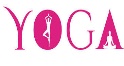 	NAMI-Connection Recovery Support Group, 				5:15 – 6:45 p.m., D-Prl)	Choir Rehearsal, 6:00-8:00 p.m., C-Sanct	Rental: Just Guys, 6:30 – 8:00 p.m., C-FH	SGM (P. Lamb), 6:30 – 8:00 p.m., C-RbsnThursday, September 21, 2017	Private Rental, 9:00 a.m.-Noon, D-Prlr	SGM (Zidowecki), 10:00 a.m., C-Rbsn	Board Meeting, 6:00-8:00 p.m., C-FHFriday, September 22, 2017	Drum Circle, 6:00-6:00 p.m., C-SanctSaturday, September 23, 2017     Pastoral Ministry Retreat, 9:00 a.m.-2:00 p.m., C-FH      Private Piano Lessons, 1:45–6:30 p.m., C-SanctSunday, September 24, 2017     Services at 9:15 and 11:00 a.m.   “Self, Self, Self”**” 				Rev. Carie Johnsen     Goddess/Earth Circles, 12:15 p.m., C-FH     Pastoral Ministry Team Meeting, 4-6p.m., D-Prl**Sometimes it is about self: self-discovery, self-care, self-worth, self-dignity. Living true to one’s self in a sea of expectations requires a bit of self-centeredness and whole lot of self-love.Our Choir will be singing "True Colors" (made famous by Cyndi Lauper in 1986), featuring Marcelle and Moira O'Connor as soloists! 	This is a beautiful song, with a wonderful message.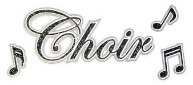 ALSO on Sunday, September 24thGoddess/Earth Circles, 12:15 - 2:00 p.m., C-FHPlease join us on Sunday, September 24, 12:15pm-2pm in the Fellowship Hall to explore the concept of Women and Wisdom. How do we acknowledge our own wisdom? What is or can be the role of wisdom of women in this time? For adults and older youth, all genders are welcome. Session will be facilitated by Judy Gallant, Kay Fritz, Susan Shaw, and Mary Shifman.Upcoming EventsOn Sunday, September 24th from 11:00 to 11:30 a.m. our UUCC Peace Jam youth will present the “Importance of BEES” at the Common Ground Country Fair in Unity, Maine.   Sat., Sept. 30, 2017 Small Group Ministry RETREATSGM group leaders and others who are interested in becoming more involved with SGM are invited to attend 9a.m. – Noon in Fellowship Hall. More info will be sent to SGM Group leaders, to congregational leadership, and to others who express interest. Please contact:Linda Findlay (linda.findlay@gmail.com, 377-8028 Helen Zidowecki (hzmre@hzmre.com, 582-5308Thursday, October 5, 2017, BOOKS FOR SERIOUS READERS BEGINS.  The group meets in Fellowship Hall from 12:30 until 2:30 p.m   The October 5th book selection is: A Book of American Martyrs by Joyce Carol Oates. Join us as we delve into a fictional exploration of the culture wars that occupy so much of our public discourse.  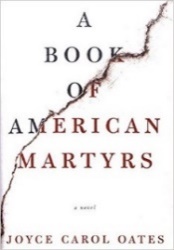 UUCC Office Hours UUCC Office Hours <hours for next week>Monday ----------------------------------<No office hours>Tues. Wed. AND Thurs.       ---------9:00 am to 4:00 pmFriday -------------------------------------< No office hours >Rev. Carie’s Office Hours:Monday		No office HoursTuesday		1:00 pm – 5:00 pmWednesday	2:00 pm – 6:00 pmThursday	No office Hours (Writing Day)<other hours available by appointment>Rev. Johnsen: 623-3663 or (508) 221-5295 or revcariejohnsen@gmail.comCaring Cooperative support, contact Cheryl Abruzzese at cam1nik2@gmail.com or 858-5340.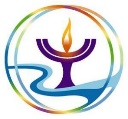 Sunday Services / Staff Contact information:Office Administrator, Lynn M. Smith, admin@augustauu.org, Phone 622-3232Youth Advisor, Monique McAuliffe youthadvisor@augustauu.orgSunday Morning Religious Exploration Coordinator, Brigid Chapin, SundayREcoordinator@augustauu.orgMusic Director, Bridget Convey, musicdirector@augustauu.org